На основу члана 9. Правилника о додели средстава  за суфинансирање инвестиција у пчеларство на територији Аутономне покрајине Војводине у 2022. години („Службени лист АПВ“ број 4/22) покрајински секретар за пољопривреду, водопривреду и шумарство доносиОДЛУКУ о опредељивању средстава по Конкурсу за доделу средстава за суфинансирање инвестиција у пчеларство на територији Аутономне покрајине Војводине у 2022. години1.Средства у висини од  30.000.000,00 динара предвиђена су у делу Програма подршке за спровођење пољопривредне политике и политике руралног развоја  за територију Аутономне покрајине Војводине у 2022. години („Сл.лист АПВ“ број 54/2021) на који је сагласност дало Министарство пољопривреде, шумарства и водопривреде број: 320-00-10833/109 од 29.11.2021. године, и то 25.000.000,00 динара за тачку 2.2: шифра мере 101 Инвестиције у физичку имовину пољопривредних газдинстава и 5.000.000,00 динара за тачку 2.5:  шифра мере 304 Економске активности у циљу подизања конкурентности у смислу додавања вредности кроз прераду као и на увођење и сертификација система безбедности и квалитета хране, органских производа и производа са ознаком географског порекла на газдинствима. По спроведеном Конкурсу за доделу средстава за суфинансирање инвестиција у пчеларство на територији Аутономне покрајине Војводине у 2022. години који је објављен у дневном листу „Дневник“ дана 18.01.2022. године и у „Сл.листу АПВ“ број 04/22 и сајту Покрајинског секретаријата, по Правилнику о додели средстава  за суфинансирање инвестиција у пчеларство на територији Аутономне покрајине Војводине у 2022. години („Службени лист АПВ“ број 4/22),  сходно бодовној листи коју је утврдила Комисија за спровођење Конкурса за доделу средстава за суфинансирање инвестиција у пчеларство на територији Аутономне покрајине Војводине у 2022. години дана 20.05.2022. године расподељују се:мерa 101 Инвестиције у физичку имовину пољопривредних газдинставамерa 304 Економске активности у циљу подизања конкурентности у смислу додавања вредности кроз прераду као и на увођење и сертификација система безбедности и квалитета хране, органских производа и производа са ознаком географског порекла на газдинствима2.Прихватљиве пријаве за које недостају средства: 3.Одбијају се пријаве:4.Одбацују се пријаве 5.Након доношења одлуке о додели бесповратних средстава, покрајински секретар у име Покрајинског секретаријата закључује уговор о додели средстава с корисником, којим се регулишу права и обавезе уговорних страна.6.Ову одлуку обајвити на сајту Покрајинског секретаријат за пољопривреду, водопривреду и шумарство.О б р а з л о ж е њ еПокрајински секретаријат за пољопривреду, водопривреду и шумарство (у даљем тексту: Секретаријат), објавио је Kонкурс о додели средстава  за суфинансирање инвестиција у пчеларство на територији Аутономне покрајине Војводине у 2022. години који је објављен у дневном листу „Дневник“ дана 18.01.2022.године и у „Сл.листу АПВ“ број 04/22, и донео је Правилник о додели средстава  за суфинансирање инвестиција у пчеларство на територији Аутономне покрајине Војводине у 2022. години („Службени лист АПВ“ број 4/22) (у даљем тексту: Правилник).Чланом 9. Правилника је прописано да Комисија разматра пријаве поднете на Конкурс и сачињава предлог Одлуке о додели средстава, а да коначну одлуку доноси Покрајински секретар за пољопривреду, водопривреду и шумарство. Комисија је дана 20.05.2022. године доставила Записник о раду са предлогом одлуке о опредељивању средстава број 104-401-193/2022-01-1. С обзиром да је предлог Комисије у складу са Правилником донетим 17.01.2022. године, објављеним у „Службеном листу АПВ“број 4/22 и Конкурсом објављеним у дневном листу „Дневник“ дана 18.01.2022. године и „Службеном листу АПВ“ број 4/22, а на основу предлога Комисије, донета је одлука и опредељена су средства као у диспозитиву.Комисија је констатовала:Да је по расписаном Конкурсу пристигло укупно 238 пријава и то:Од укупног броја пристиглих пријава  за меру  101 Инвестиције у физичку имовину пољопривредних газдинстава прихватају се 103 инвестиције док се за меру 304 Економске активности у циљу подизања конкурентности у смислу додавања вредности кроз прераду као и на увођење и сертификација система безбедности и квалитета хране, органских производа и производа са ознаком географског порекла на газдинствима прихвата 41 инвестиција. Од укупно приспелих пријава 73 пријаве не испуњава услове предвиђене Конкурсом и Правилником, од чега су  3 пријаве одбијене  а 70 пријава одбачено.Са 46 подносилаца, иако пријаве испуњавају услове из Правилника, због недостатка средстава и недовољног броја бодова Секретаријат није у могућности да закључи уговор.Преглед пријаваОдбачене пријаве  и разлози одбацивањаОдбијене пријаве  и разлози одбијањаКомисија је предложила  закључење  уговора о додели бесповратних средстава са оствареним бројем бодова  и предложеним износом средстава као што следи: мерa 101 Инвестиције у физичку имовину пољопривредних газдинставамерa 304 Економске активности у циљу подизања конкурентности у смислу додавања вредности кроз прераду као и на увођење и сертификација система безбедности и квалитета хране, органских производа и производа са ознаком географског порекла на газдинствимаС обзиром да је предлог Комисије у складу са Правилником донетим 17.01.2022. године објављеном у „Службеном листу АПВ“ број 4/22 и Конкурсом објеављеним у дневном листу „Дневник“ дана 18.01.2022. године и „Службеном листу АПВ“ број 4/22, а на основу предлога Комисије донета је одлука као у диспозитиву.Поука о правном леку: Жалба се улаже покрајинском секретару у року од 15 дана од дана достављања појединачног решења, односно најкасније у року од 30 дана од објављивања Одлуке на званичној интернет страници Покрајинског секретаријата за лица за које лична достава није успела. Покрајински секретарЧедомир Божић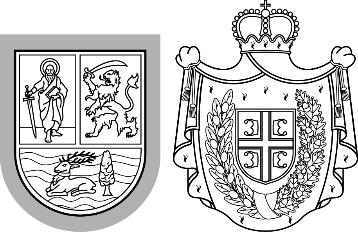 Република СрбијаАутономна покрајина ВојводинаПокрајински секретаријат запољопривреду, водопривреду и шумарствоБулевар Михајла Пупина 16, 21000 Нови СадТ: +381 21 487 44 11; 456 721 F: +381 21 456 040  psp@vojvodina.gov.rsРепублика СрбијаАутономна покрајина ВојводинаПокрајински секретаријат запољопривреду, водопривреду и шумарствоБулевар Михајла Пупина 16, 21000 Нови СадТ: +381 21 487 44 11; 456 721 F: +381 21 456 040  psp@vojvodina.gov.rsБРОЈ: 104-401-193/2022-01-2ДАТУМ: 20.05.2022. годинеРбКорисникМестоОпштинаБодОдобрено1Јасна МркићВетерникНови Сад120300.910,002Анамарија КашићСусекБеочин120300.910,003Драган МаринковићЧуругЖабаљ110207.940,004Сања МарићРумаРума110161.455,005Вера РепићБешкаИнђија11054.353,006Душан НићетићСусекБеочин110300.910,007Богдан МркићВетерникНови Сад105300.910,008Јована МркићВетерникНови Сад105300.910,009Његош НожинићВетерникНови Сад105152.990,0010Влада СтанишићШајкашТител105295.331,0011Марко ТинторВршацВршац105164.289,0012Бранка НићетићЛежимирСремска Митровица105300.910,0013Давид ГашпаровскиСеленчаБач105300.910,0014Александар ЂерићГајКовин10585.926,0015Милка ОстојићНови КозарциКикинда105300.910,0016Бојана ТодићПетроварадинНови Сад105261.862,0017Вишња КовачевићБудисаваНови Сад100300.910,0018SKY BIZZ DOO VeternikВетерникНови Сад100300.910,0019Свјетлана ЈелићРадојевоНова Црња100300.910,0020Тамара ЖежељПетроварадинНови Сад100148.192,0021Нена ЂумићЧеларевоБачка Паланка100300.910,0022Миљан ЂумићНови СадНови Сад100300.910,0023Богданка ВулетаЧуругЖабаљ100150.317,0024Божидар СамарџићСечањСечањ100300.909,0025Радован ЋендићБудисаваНови Сад100240.944,0026Мирјана ВулевићСавино СелоВрбас100300.910,0027Милош СимеуновићСусекБеочин10047.900,0028Страхиња БановОстојићевоЧока100172.623,0029Јанко ВрањешСремски КарловциСремски Карловци100236.202,0030Невена ДориБокаСечањ100300.910,0031Данило ГолубовићНови СадНови Сад100300.910,0032Дарко БатинићЛазаревоЗрењанин100300.910,0033Фрања ЛихварчекМарадикИнђија100273.019,0034Драгољуб МатићПалићСуботица100273.019,0035Александар МитићКачаревоПанчево100284.453,0036Надежда ЕрскиЦрепајаКовачица100300.910,0037Јасна МедићБуковацНови Сад100161.455,0038Бојан КарановићНови СадНови Сад100300.910,0039Александар КраћунАлибунарАлибунар100228.393,0040Жељко ЈовановићНови СадНови Сад100210.915,0041Норберт КовачЗрењанинЗрењанин100268.221,0042Божана ТомићЈарковацСечањ100300.910,0043Мина ГајићСремски КарловциСремски Карловци95300.909,0044Живко БикићЧеревићБеочин95300.909,0045Петра МарковићКлекЗрењанин95271.624,0046Стево ВујасиновићФутогНови Сад95273.019,0047Александар ОбркнежевБокаСечањ95273.019,0048Брадан дооСусекБеочин95300.910,0049Милан ЂорђевићСрпски МилетићОџаци95260.444,0050Ивана КрунићБачко Добро ПољеВрбас9597.863,0051Тања ХуњадиНови СадНови Сад95283.059,0052Срђан ИванишевићШајкашТител95300.910,0053Алекса ЏоданНова ПазоваСтара Пазова95300.910,0054Владимир ЈовановићГргуревциСремска Митровица95158.665,0055Марија ЕрскиЦрепајаКовачица95300.380,0056Еми ИровићКрушчицаБела Црква9566.625,0057Милан КовачевићБудисаваНови Сад90300.910,0058Јожеф Киш ЧепегиЧантавирСуботица9083.918,0059Бојана БогнарБеочинБеочин90300.909,0060Дејан БогнарБеочинБеочин90244.663,0061Горан МилановићМаглићБачки Петровац90145.835,0062Зоран КаранНови СадНови Сад9060.233,0063Драгољуб ЂурићБанатски КарловацАлибунар9088.241,0064Василије МилановићКлекЗрењанин90300.910,0065Синиша РадовановићМачванска МитровицаСремска Митровица9068.659,0066Драгана ВујачићВрбасВрбас90300.910,0067Јелена МарјановићЈаша ТомићСечањ90300.910,0068Владимир ЏмураСремска МитровицаСремска Митровица90248.474,0069Војислав КашићСусекБеочин90300.910,0070Аница БатинићЛазаревоЗрењанин90300.909,0071Дејан БатинићЛазаревоЗрењанин90300.909,0072Марија МитровићСтајићевоЗрењанин90300.910,0073Чаби ВинцеНова ЦрњаНова Црња90174.914,0074Јан ПољовкаСтара ПазоваСтара Пазова90138.212,0075Татјана Балатинац МатићСуботицаСуботица90300.910,0076Витомир СимовићКрчединИнђија90178.189,0077Милан СимићРавни ТополовацЖитиште9078.339,0078Роберт КерекешШушараВршац90300.910,0079Милош КарановићНови СадНови Сад90300.910,0080Мирослав МутићНова ПазоваСтара Пазова90300.910,0081Петар ГаборБокаСечањ9098.491,0082Драгана Ђукић АничићЧуругЖабаљ9049.910,0083Мирослав ГавриловићЛукићевоЗрењанин90273.019,0084Борислав КраћунАлибунарАлибунар90282.524,0085Радица ЛексаЧешко СелоБела Црква90218.631,0086Тијана МарковићНови СадНови Сад90300.910,0087Драган АнчинБотошЗрењанин90294.081,0088Бојана БикићЧеревићБеочин85300.909,0089Дарко ЈелечанинПетроварадинНови Сад85300.910,0090Драган ВојводићЛукићевоЗрењанин85232.809,0091Урош МандићИнђијаИнђија85270.229,0092Павле ТорбицаБачки ПетровацБачки Петровац85300.910,0093Борис ЛихварчекМарадикИнђија85300.910,0094Катица ГрујићИнђијаИнђија85300.910,0095Никола ЂуришићСтарчевоПанчево85274.943,0096Стефан ШегртБочарНови Бечеј85300.910,0097Радивоје МандићИнђијаИнђија85249.776,0098Мира МлађанИнђијаИнђија85300.910,0099Зоран ЛукајићВрбасВрбас85106.369,00100Радмила ЈеремићБешкаИнђија85182.205,00101Марко БанићевићВрбасВрбас85176.147,00102Златомир ТомићЈарковацСечањ85273.019,00103Биљана ТомићЈарковацСечањ85300.910,0025.000.000,00РбКорисникМестоОпштинаБодОдобрено1Владан ИвковићФутогНови Сад12060,000.002Александар ПлавшићНови КозарциКикинда11058,695.003Вера РепићБешкаИнђија1102,775.004Вера РепићБешкаИнђија11056,050.005Љиљана РађенИнђијаИнђија11090,000.006Његош НожинићВетерникНови Сад105159,105.007Марко ТинторВршацВршац105146,950.008Александар ЂерићГајКовин10531,000.009Тамара ЖежељПетроварадинНови Сад100164,265.0010Хајналка ВербасиФекетићМали Иђош100107,412.0011Радован ЋендићБудисаваНови Сад10034,500.0012Милош СимеуновићСусекБеочин10055,932.0013Јанко ВрањешСремски КарловциСремски Карловци10050,123.0014Дејан ТешовићБанатски КарловацАлибунар100297,550.0015Жељко ЈовановићНови СадНови Сад10096,800.0016Марко ДелићВогањРума100178,770.0017Драгољуб МилошевићЗрењанинЗрењанин95123,120.0018Петра МарковићКлекЗрењанин9531,500.0019Ивана КрунићБачко Добро ПољеВрбас9565,650.0020Адела БерацкаПанчевоПанчево9575,180.0021Вук БијелацВрбасВрбас95184,295.0022Еми ИровићКрушчицаБела Црква9583,780.0023Дејан БогнарБеочинБеочин9060,500.0024Горан МилановићМаглићБачки Петровац9019,500.0025Драгољуб ЂурићБанатски КарловацАлибунар9028,667.0026Синиша РадовановићМачванска МитровицаСремска Митровица9027,288.0027Владимир ЏмураСремска МитровицаСремска Митровица9054,000.0028Јан ПољовкаСтара ПазоваСтара Пазова9085,550.0029Петар ГаборБокаСечањ90137,175.0030Тибор БерецТотово селоКањижа9095,000.0031Драгана Ђукић АничићЧуругЖабаљ90102,770.0032Радица ЛексаЧешко СелоБела Црква9088,500.0033Драган ВојводићЛукићевоЗрењанин8567,200.0034Боршош ИлонаЧокаЧока85188,328.0035Зоран ЛукајићВрбасВрбас8557,288.0036Марко БанићевићВрбасВрбас8548,750.0037Томислав БелобабићКусићБела Црква8076,700.0038Ерик ЛексаЧешко СелоБела Црква80177,000.0039Вацлав ЛексаБела ЦркваБела Црква8099,710.0040Шандор СабоБечејБечеј70189,095.0041Зоран ПашајлићЈаша ТомићСечањ7049,125.003,805,598.00рбБрој пријавеКорисникОпштина1343Емил РеџепСечањ2464Драган ВученовићИнђија3466Кристина ВученовићИнђија4486Миланка КлицинБела Црква5539Мирослава ХарасимИнђија6547Драган МарковићАлибунар7550Игор ПерванИнђија8572Велибор БерићСремска Митровица9603Зоран ЈовичинБела Црква10725Отилија МиладиновСечањ11726Тетиана НађЗрењанин12727Исидора ГавриловићЗрењанин13794Јелена КраћунАлибунар14796Марија КраћунАлибунар15802Мирјана ХубертБела Црква16831Ђурђа МедићБачка Топола17852Горан ГриваСомбор18853Тибор ТокићБачка Топола191169Миленко ТодоровићЗрењанин201335Немања АшћерићСтара Пазова211345Гордана АрсенијевићБела Црква221517Наташа ГајићСремски Карловци231520Војкан МилутиновићПанчево241549Бојана  ПашићЗрењанин251876Јелена ЛаврекИнђија261883Драган ТадићАпатин271884Верољуб ЈеличићСечањ281891Тимеа КемивешБечеј291894Марко МарћинЗрењанин301895Виолета СташевићБач311900Драган КнежевићСтара Пазова321901Слободан СтаровлахЗрењанин331902Мирјана СтаровлахЗрењанин342459Ивана КрстићЗрењанин352464Земуница ДООЖитиште362467Тамаш БалинтЗрењанин372634Борислав БрборићНова Црња382650Мартина ДирБачки Петровац392654Мирослав ВлчекПанчево403891Милутин ЗајовићПанчево413905Дарко МитровићЗрењанин423914Саша ЦрнобрњаИнђија433918Маринко ЛовреНови Сад443949Милица СтоисављевићПанчево454039Дарко ЦрљеницаНови Сад464140Небојша БајуновићШидрбБрој пријавеКорисникОпштина1529Александар НоваковСомбор2422Бојана КалишкићНови Сад3600Радован  МикалачкиКикиндарбБрој пријавеКорисникОпштина1286Радомир ВлачоСечањ2314Наташа ВујовићСечањ3315Спасоје ЈокановићСечањ4348Бранислав РожаНови Сад5423Александар ВуковБела Црква6424Небојша СтанковићКовин7467Милан ДундовићБач8515Милица КарановићНови Сад9532Винко ВучковићНови Сад10534Szabolcs BirinyiТемерин11541Драгана ЈовићИнђија12582Голуб ПејчићСечањ13599Ласта ЂокићЗрењанин14647Зоран ИванчевићСтара Пазова15658Вељко АнтонићСремска Митровица16676Ана БрекићПландиште17677Милица ИлићТемерин18688Дејан ПоповићНови Сад19696Радица МиловацНови Сад20763Рајко БугаринНови Сад21791Ружица ТешовићАлибунар22799Јована СтанковићКовин23804Горан РајовићВршац24806Тибор ФишерНови Бечеј25807Слободан МиливојевЗрењанин26950Александар ХегедишАпатин27952Предраг ШкорићЗрењанин281077Стојан МиловацНови Сад291164Татјана ЈашинЗрењанин301337Ненад КовачБач311519Саша МиленовићНови Сад321540Петар ЧовићСомбор331542Ивана МицићЗрењанин341544Биљана АнгеловПанчево351547Жељко ПрашталоЗрењанин361550Немања ТопићЗрењанин371877Владимир ЛаврекИнђија381879Богољуб МарковићНови Сад391887Габор БерчекБечеј402481Ђурица ДукићЗрењанин412484Сандра КрстићВрбас422486Драгољуб КрстићВрбас432490Радмила ОбрадовићИриг442496Ђуро  РадићБачка Паланка452501Радован ДаниловићКула462625Вања ЈеличићНови Сад472629Гроздана ЖужаЗрењанин482637Биогроуп дооИриг492639Милан ВеличковићПанчево502641Ненад СтануловЗрењанин512643Мирослава СавићЗрењанин522647Наталија СударскиНови Бечеј532652Адријана ЗајцБела Црква542653Милош КаљевићНови Сад552655Милован ПецићВршац562656Александар МарјановићНови Сад573894Никола МилићОџаци583895Ласло БониСуботица593902Чедо ПоповићЖабаљ603907Адријана КосановићСомбор613909Драган МихајловићБела Црква623917Дејан БасракНови Сад633924Димитрије КазимировићИриг643937Зоран ПушоњићСремски Карловци653940Ивица ХаласЗрењанин663967Горан КузељевићЗрењанин673969Милетије ЛепојићОџаци684148Милан ЕрскиКовачица694151Драгана ЕрскиКовачица705006Горан СтојановићЗрењанинР бБрој пријавеИме и презимеМестоОпштина1104-401-282/2022-01Невена ДориБокаСечањ2104-401-286/2022-01Радомир ВлачоСечањСечањ3104-401-312/2022-01Драгана ВујачићВрбасВрбас4104-401-313/2022-01Јелена МарјановићЈаша ТомићСечањ5104-401-314/2022-01Наташа ВујовићСечањСечањ6104-401-315/2022-01Спасоје ЈокановићСечањСечањ7104-401-316/2022-01Александар ОбркнежевБокаСечањ8104-401-317/2022-01Бранка НићетићЛежимирСремска Митровица9104-401-333/2022-01Владимир ЏмураСремска МитровицаСремска Митровица10104-401-334/2022-01Данило ГолубовићНови СадНови Сад11104-401-343/2022-01Емил РеџепЈаша ТомићСечањ12104-401-345/2022-01Војислав КашићСусекБеочин13104-401-346/2022-01Душан НићетићСусекБеочин14104-401-347/2022-01Брадан дооСусекБеочин15104-401-348/2022-01Бранислав РожаНови СадНови Сад16104-401-349/2022-01Анамарија КашићСусекБеочин17104-401-403/2022-01Татјана Балатинац МатићСуботицаСуботица18104-401-404/2022-01Витомир СимовићКрчединИнђија19104-401-405/2022-01Драгољуб МатићПалићСуботица20104-401-422/2022-01Бојана КалишкићНови СадНови Сад21104-401-423/2022-01Александар ВуковЈасеновоБела Црква22104-401-424/2022-01Небојша СтанковићКовинКовин23104-401-426/2022-01Милан СимићРавни ТополовацЖитиште24104-401-428/2022-01Јасна МедићБуковацНови Сад25104-401-460/2022-01Милка ОстојићНови КозарциКикинда26104-401-462/2022-01Зоран ПашајлићЈаша ТомићСечањ27104-401-463/2022-01Бојана ТодићПетроварадинНови Сад28104-401-464/2022-01Драган ВученовићИнђијаИнђија29104-401-466/2022-01Кристина ВученовићИнђијаИнђија30104-401-467/2022-01Милан ДундовићБачБач31104-401-486/2022-01Миланка КлицинБела ЦркваБела Црква32104-401-514/2022-01Бојан КарановићНови СадНови Сад33104-401-515/2022-01Милица КарановићНови СадНови Сад34104-401-516/2022-01Милош КарановићНови СадНови Сад35104-401-529/2022-01Александар НоваковСомборСомбор36104-401-531/2022-01Мирослав МутићНова ПазоваСтара Пазова37104-401-532/2022-01Винко ВучковићНови СадНови Сад38104-401-534/2022-01Szabolcs BirinyiТемеринТемерин39104-401-536/2022-01Петар ГаборБокаСечањ40104-401-539/2022-01Мирослава ХарасимИнђијаИнђија41104-401-541/2022-01Драгана ЈовићИнђијаИнђија42104-401-547/2022-01Драган МарковићБанатски КарловацАлибунар43104-401-550/2022-01Игор ПерванИнђијаИнђија44104-401-554/2022-01Стефан ШегртБочарНови Бечеј45104-401-572/2022-01Велибор БерићМачванска МитровицаСремска Митровица46104-401-577/2022-01Радивоје МандићИнђијаИнђија47104-401-582/2022-01Голуб ПејчићБокаСечањ48104-401-583/2022-01Тибор БерецТотово селоКањижа49104-401-599/2022-01Ласта ЂокићЗрењанинЗрењанин50104-401-600/2022-01Радован  МикалачкиБашаидКикинда51104-401-602/2022-01Мира МлађанИнђијаИнђија52104-401-603/2022-01Зоран ЈовичинКрушчицаБела Црква53104-401-647/2022-01Зоран ИванчевићГолубинциСтара Пазова54104-401-658/2022-01Вељко АнтонићЧалмаСремска Митровица55104-401-659/2022-01Драгана Ђукић АничићЧуругЖабаљ56104-401-667/2022-01Владан ИвковићФутогНови Сад57104-401-676/2022-01Ана БрекићПландиштеПландиште58104-401-677/2022-01Милица ИлићТемеринТемерин59104-401-688/2022-01Дејан ПоповићНови СадНови Сад60104-401-694/2022-01Зоран ЛукајићВрбасВрбас61104-401-696/2022-01Радица МиловацНови СадНови Сад62104-401-725/2022-01Отилија МиладиновКонакСечањ63104-401-726/2022-01Тетиана НађПерлезЗрењанин64104-401-727/2022-01Исидора ГавриловићЛукићевоЗрењанин65104-401-728/2022-01Радмила ЈеремићБешкаИнђија66104-401-733/2022-01Мирослав ГавриловићЛукићевоЗрењанин67104-401-763/2022-01Рајко БугаринВетерникНови Сад68104-401-770/2022-01Марко БанићевићВрбасВрбас69104-401-771/2022-01Вук БијелацВрбасВрбас70104-401-791/2022-01Ружица ТешовићБанатски КарловацАлибунар71104-401-792/2022-01Дејан ТешовићБанатски КарловацАлибунар72104-401-793/2022-01Александар КраћунАлибунарАлибунар73104-401-794/2022-01Јелена КраћунЈаношикАлибунар74104-401-796/2022-01Марија КраћунАлибунарАлибунар75104-401-797/2022-01Борислав КраћунАлибунарАлибунар76104-401-799/2022-01Јована СтанковићКовинКовин77104-401-801/2022-01Жељко ЈовановићНови СадНови Сад78104-401-802/2022-01Мирјана ХубертБела ЦркваБела Црква79104-401-804/2022-01Горан РајовићВршацВршац80104-401-806/2022-01Тибор ФишерНово МилошевоНови Бечеј81104-401-807/2022-01Слободан МиливојевМеленциЗрењанин82104-401-831/2022-01Ђурђа МедићБачка ТополаБачка Топола83104-401-852/2022-01Горан ГриваСтапарСомбор84104-401-953/2022-01Тибор ТокићБачка ТополаБачка Топола85104-401-948/2022-01Марко ДелићВогањРума86104-401-949/2022-01Љиљана РађенИнђијаИнђија87104-401-950/2022-01Александар ХегедишАпатинАпатин88104-401-951/2022-01Норберт КовачЗрењанинЗрењанин89104-401-952/2022-01Предраг ШкорићЛазаревоЗрењанин90104-401-954/2022-01Златомир ТомићЈарковацСечањ91104-401-955/2022-01Биљана ТомићЈарковацСечањ92104-401-956/2022-01Божана ТомићЈарковацСечањ93104-401-957/2022-01Радица ЛексаЧешко СелоБела Црква94104-401-958/2022-01Ерик ЛексаЧешко СелоБела Црква95104-401-959/2022-01Еми ИровићКрушчицаБела Црква96104-401-960/2022-01Вацлав ЛексаБела ЦркваБела Црква97104-401-1077/2022-01Стојан МиловацНови СадНови Сад98104-401-1162/2022-01Вишња КовачевићБудисаваНови Сад99104-401-1163/2022-01Милан КовачевићБудисаваНови Сад100104-401-1164/2022-01Татјана ЈашинЗрењанинЗрењанин101104-401-1165/2022-01Богдан МркићВетерникНови Сад102104-401-1166/2022-01SKY BIZZ DOO VeternikВетерникНови Сад103104-401-1167/2022-01Јасна МркићВетерникНови Сад104104-401-1168/2022-01Јована МркићВетерникНови Сад105104-401-1169/2022-01Миленко ТодоровићЛазаревоЗрењанин106104-401-1195/2022-01Свјетлана ЈелићРадојевоНова Црња107104-401-1196/2022-01Драган МаринковићЧуругЖабаљ108104-401-1335/2022-01Немања АшћерићНова ПазоваСтара Пазова109104-401-1337/2022-01Ненад КовачПлавнаБач110104-401-1339/2022-01Тамара ЖежељПетроварадинНови Сад111104-401-1340/2022-01Драгољуб МилошевићЗрењанинЗрењанин112104-401-1342/2022-01Јожеф Киш ЧепегиЧантавирСуботица113104-401-1345/2022-01Гордана АрсенијевићБела ЦркваБела Црква114104-401-1516/2022-01Мина ГајићСремски КарловциСремски Карловци115104-401-1517/2022-01Наташа ГајићСремски КарловциСремски Карловци116104-401-1519/2022-01Саша МиленовићНови СадНови Сад117104-401-1520/2022-01Војкан МилутиновићПанчевоПанчево118104-401-1540/2022-01Петар ЧовићСомборСомбор119104-401-1542/2022-01Ивана МицићЗрењанинЗрењанин120104-401-1544/2022-01Биљана АнгеловПанчевоПанчево121104-401-1545/2022-01Хајналка ВербасиФекетићМали Иђош122104-401-1547/2022-01Жељко ПрашталоЗрењанинЗрењанин123104-401-1549/2022-01Бојана  ПашићЗрењанинЗрењанин124104-401-1550/2022-01Немања ТопићЗрењанинЗрењанин125104-401-1561/2022-01Бојана БогнарБеочинБеочин126104-401-1564/2022-01Дејан БогнарБеочинБеочин127104-401-1567/2022-01Бојана БикићЧеревићБеочин128104-401-1569/2022-01Живко БикићЧеревићБеочин129104-401-1800/2022-01Нена ЂумићЧеларевоБачка Паланка130104-401-1801/2022-01Миљан ЂумићНови СадНови Сад131104-401-1876/2022-01Јелена ЛаврекИнђијаИнђија132104-401-1877/2022-01Владимир ЛаврекИнђијаИнђија133104-401-1878/2022-01Богданка ВулетаЧуругЖабаљ134104-401-1879/2022-01Богољуб МарковићНови СадНови Сад135104-401-1880/2022-01Горан МилановићМаглићБачки Петровац136104-401-1881/2022-01Драган АнчинБотошЗрењанин137104-401-1882/2022-01Божидар СамарџићСечањСечањ138104-401-1883/2022-01Драган ТадићАпатинАпатин139104-401-1884/2022-01Верољуб ЈеличићЈарковацСечањ140104-401-1885/2022-01Александар ПлавшићНови КозарциКикинда141104-401-1886/2022-01Томислав БелобабићКусићБела Црква142104-401-1887/2022-01Габор БерчекБечејБечеј143104-401-1888/2022-01Његош НожинићВетерникНови Сад144104-401-1889/2022-01Зоран КаранНови СадНови Сад145104-401-1890/2022-01Драгољуб ЂурићБанатски КарловацАлибунар146104-401-1891/2022-01Тимеа КемивешБечејБечеј147104-401-1892/2022-01Дарко ЈелечанинПетроварадинНови Сад148104-401-1893/2022-01Василије МилановићКлекЗрењанин149104-401-1894/2022-01Марко МарћинАрадацЗрењанин150104-401-1895/2022-01Виолета СташевићБачБач151104-401-1896/2022-01Петра МарковићКлекЗрењанин152104-401-1897/2022-01Драган ВојводићЛукићевоЗрењанин153104-401-1898/2022-01Радован ЋендићБудисаваНови Сад154104-401-1899/2022-01Мирјана ВулевићСавино СелоВрбас155104-401-1900/2022-01Драган КнежевићНова ПазоваСтара Пазова156104-401-1901/2022-01Слободан СтаровлахЛазаревоЗрењанин157104-401-1902/2022-01Мирјана СтаровлахЛазаревоЗрењанин158104-401-2459/2022-01Ивана КрстићЛазаревоЗрењанин159104-401-2462/2022-01Сања МарићРумаРума160104-401-2464/2022-01Земуница ДООБанатско КарађорђевоЖитиште161104-401-2467/2022-01Тамаш БалинтЗрењанинЗрењанин162104-401-2471/2022-01Шандор СабоБечејБечеј163104-401-2475/2022-01Влада СтанишићШајкашТител164104-401-2478/2022-01Милош СимеуновићСусекБеочин165104-401-2481/2022-01Ђурица ДукићЕлемирЗрењанин166104-401-2484/2022-01Сандра КрстићВрбасВрбас167104-401-2486/2022-01Драгољуб КрстићВрбасВрбас168104-401-2490/2022-01Радмила ОбрадовићИригИриг169104-401-2493/2022-01Синиша РадовановићМачванска МитровицаСремска Митровица170104-401-2496/2022-01Ђуро  РадићОбровацБачка Паланка171104-401-2499/2022-01Марко ТинторВршацВршац172104-401-2501/2022-01Радован ДаниловићКрушчићКула173104-401-2503/2022-01Вера РепићБешкаИнђија174104-401-2508/2022-01Страхиња БановОстојићевоЧока175104-401-2625/2022-01Вања ЈеличићКовиљНови Сад176104-401-2627/2022-01Стево ВујасиновићФутогНови Сад177104-401-2629/2022-01Гроздана ЖужаКлекЗрењанин178104-401-2632/2022-01Урош МандићИнђијаИнђија179104-401-2634/2022-01Борислав БрборићСрпска ЦрњаНова Црња180104-401-2637/2022-01Биогроуп дооЈазакИриг181104-401-2639/2022-01Милан ВеличковићЈабукаПанчево182104-401-2641/2022-01Ненад СтануловЗрењанинЗрењанин183104-401-2643/2022-01Мирослава СавићЗрењанинЗрењанин184104-401-2645/2022-01Јанко ВрањешСремски КарловциСремски Карловци185104-401-2647/2022-01Наталија СударскиНови БечејНови Бечеј186104-401-2650/2022-01Мартина ДирБачки ПетровацБачки Петровац187104-401-2652/2022-01Адријана ЗајцБела ЦркваБела Црква188104-401-2653/2022-01Милош КаљевићСремска КаменицаНови Сад189104-401-2654/2022-01Мирослав ВлчекПанчевоПанчево190104-401-2655/2022-01Милован ПецићВршацВршац191104-401-2656/2022-01Александар МарјановићВетерникНови Сад192104-401-3891/2022-01Милутин ЗајовићКачаревоПанчево193104-401-3892/2022-01Милан ЂорђевићСрпски МилетићОџаци194104-401-3894/2022-01Никола МилићСрпски МилетићОџаци195104-401-3895/2022-01Ласло БониСуботицаСуботица196104-401-3896/2022-01Дарко БатинићЛазаревоЗрењанин197104-401-3897/2022-01Аница БатинићЛазаревоЗрењанин198104-401-3898/2022-01Ивана КрунићБачко Добро ПољеВрбас199104-401-3899/2022-01Дејан БатинићЛазаревоЗрењанин200104-401-3900/2022-01Давид ГашпаровскиСеленчаБач201104-401-3902/2022-01Чедо ПоповићЧуругЖабаљ202104-401-3903/2022-01Марија МитровићСтајићевоЗрењанин203104-401-3905/2022-01Дарко МитровићСтајићевоЗрењанин204104-401-3907/2022-01Адријана КосановићСомборСомбор205104-401-3909/2022-01Драган МихајловићБела ЦркваБела Црква206104-401-3911/2022-01Чаби ВинцеНова ЦрњаНова Црња207104-401-3913/2022-01Павле ТорбицаБачки ПетровацБачки Петровац208104-401-3914/2022-01Саша ЦрнобрњаНови СланкаменИнђија209104-401-3915/2022-01Тања ХуњадиНови СадНови Сад210104-401-3917/2022-01Дејан БасракНови СадНови Сад211104-401-3918/2022-01Маринко ЛовреКаћНови Сад212104-401-3921/2022-01Јан ПољовкаСтара ПазоваСтара Пазова213104-401-3924/2022-01Димитрије КазимировићИригИриг214104-401-3930/2022-01Алекса ЏоданНова ПазоваСтара Пазова215104-401-3937/2022-01Зоран ПушоњићСремски КарловциСремски Карловци216104-401-3940/2022-01Ивица ХаласМеленциЗрењанин217104-401-3943/2022-01Тијана МарковићНови СадНови Сад218104-401-3945/2022-01Адела БерацкаПанчевоПанчево219104-401-3948/2022-01Владимир ЈовановићГргуревциСремска Митровица220104-401-3949/2022-01Милица СтоисављевићПанчевоПанчево221104-401-3952/2022-01Фрања ЛихварчекМарадикИнђија222104-401-3967/2022-01Горан КузељевићЧентаЗрењанин223104-401-3969/2022-01Милетије ЛепојићОџациОџаци224104-401-3971/2022-01Борис ЛихварчекМарадикИнђија225104-401-3927/2022-01Срђан ИванишевићШајкашТител226104-401-3972/2022-01Катица ГрујићИнђијаИнђија227104-401-3974/2022-01Боршош ИлонаЧокаЧока228104-401-4039/2022-01Дарко ЦрљеницаПетроварадинНови Сад229104-401-4140/2022-01Небојша БајуновићШидШид230104-401-4144/2022-01Марија ЕрскиЦрепајаКовачица231104-401-4146/2022-01Никола ЂуришићСтарчевоПанчево232104-401-4148/2022-01Милан ЕрскиЦрепајаКовачица233104-401-4149/2022-01Александар МитићКачаревоПанчево234104-401-4150/2022-01Надежда ЕрскиЦрепајаКовачица235104-401-4151/2022-01Драгана ЕрскиЦрепајаКовачица236104-401-4325/2022-01Александар ЂерићГајКовин237104-401-4326/2022-01Роберт КерекешШушараВршац238104-401-5006/2022-01Горан СтојановићКнићанинЗрењанинР бБрој пријавеИме и презимеМестоОпштина1104-401-282/2022-01Невена ДориБокаСечањ2104-401-286/2022-01Радомир ВлачоСечањСечањ3104-401-312/2022-01Драгана ВујачићВрбасВрбас4104-401-313/2022-01Јелена МарјановићЈаша ТомићСечањ5104-401-314/2022-01Наташа ВујовићСечањСечањ6104-401-315/2022-01Спасоје ЈокановићСечањСечањ7104-401-316/2022-01Александар ОбркнежевБокаСечањ8104-401-317/2022-01Бранка НићетићЛежимирСремска Митровица9104-401-333/2022-01Владимир ЏмураСремска МитровицаСремска Митровица10104-401-334/2022-01Данило ГолубовићНови СадНови Сад11104-401-343/2022-01Емил РеџепЈаша ТомићСечањ12104-401-345/2022-01Војислав КашићСусекБеочин13104-401-346/2022-01Душан НићетићСусекБеочин14104-401-347/2022-01Брадан дооСусекБеочин15104-401-348/2022-01Бранислав РожаНови СадНови Сад16104-401-349/2022-01Анамарија КашићСусекБеочин17104-401-403/2022-01Татјана Балатинац МатићСуботицаСуботица18104-401-404/2022-01Витомир СимовићКрчединИнђија19104-401-405/2022-01Драгољуб МатићПалићСуботица20104-401-422/2022-01Бојана КалишкићНови СадНови Сад21104-401-423/2022-01Александар ВуковЈасеновоБела Црква22104-401-424/2022-01Небојша СтанковићКовинКовин23104-401-426/2022-01Милан СимићРавни ТополовацЖитиште24104-401-428/2022-01Јасна МедићБуковацНови Сад25104-401-460/2022-01Милка ОстојићНови КозарциКикинда26104-401-462/2022-01Зоран ПашајлићЈаша ТомићСечањ27104-401-463/2022-01Бојана ТодићПетроварадинНови Сад28104-401-464/2022-01Драган ВученовићИнђијаИнђија29104-401-466/2022-01Кристина ВученовићИнђијаИнђија30104-401-467/2022-01Милан ДундовићБачБач31104-401-486/2022-01Миланка КлицинБела ЦркваБела Црква32104-401-514/2022-01Бојан КарановићНови СадНови Сад33104-401-515/2022-01Милица КарановићНови СадНови Сад34104-401-516/2022-01Милош КарановићНови СадНови Сад35104-401-529/2022-01Александар НоваковСомборСомбор36104-401-531/2022-01Мирослав МутићНова ПазоваСтара Пазова37104-401-532/2022-01Винко ВучковићНови СадНови Сад38104-401-534/2022-01Szabolcs BirinyiТемеринТемерин39104-401-536/2022-01Петар ГаборБокаСечањ40104-401-539/2022-01Мирослава ХарасимИнђијаИнђија41104-401-541/2022-01Драгана ЈовићИнђијаИнђија42104-401-547/2022-01Драган МарковићБанатски КарловацАлибунар43104-401-550/2022-01Игор ПерванИнђијаИнђија44104-401-554/2022-01Стефан ШегртБочарНови Бечеј45104-401-572/2022-01Велибор БерићМачванска МитровицаСремска Митровица46104-401-577/2022-01Радивоје МандићИнђијаИнђија47104-401-582/2022-01Голуб ПејчићБокаСечањ48104-401-583/2022-01Тибор БерецТотово селоКањижа49104-401-599/2022-01Ласта ЂокићЗрењанинЗрењанин50104-401-600/2022-01Радован  МикалачкиБашаидКикинда51104-401-602/2022-01Мира МлађанИнђијаИнђија52104-401-603/2022-01Зоран ЈовичинКрушчицаБела Црква53104-401-647/2022-01Зоран ИванчевићГолубинциСтара Пазова54104-401-658/2022-01Вељко АнтонићЧалмаСремска Митровица55104-401-659/2022-01Драгана Ђукић АничићЧуругЖабаљ56104-401-667/2022-01Владан ИвковићФутогНови Сад57104-401-676/2022-01Ана БрекићПландиштеПландиште58104-401-677/2022-01Милица ИлићТемеринТемерин59104-401-688/2022-01Дејан ПоповићНови СадНови Сад60104-401-694/2022-01Зоран ЛукајићВрбасВрбас61104-401-696/2022-01Радица МиловацНови СадНови Сад62104-401-725/2022-01Отилија МиладиновКонакСечањ63104-401-726/2022-01Тетиана НађПерлезЗрењанин64104-401-727/2022-01Исидора ГавриловићЛукићевоЗрењанин65104-401-728/2022-01Радмила ЈеремићБешкаИнђија66104-401-733/2022-01Мирослав ГавриловићЛукићевоЗрењанин67104-401-763/2022-01Рајко БугаринВетерникНови Сад68104-401-770/2022-01Марко БанићевићВрбасВрбас69104-401-771/2022-01Вук БијелацВрбасВрбас70104-401-791/2022-01Ружица ТешовићБанатски КарловацАлибунар71104-401-792/2022-01Дејан ТешовићБанатски КарловацАлибунар72104-401-793/2022-01Александар КраћунАлибунарАлибунар73104-401-794/2022-01Јелена КраћунЈаношикАлибунар74104-401-796/2022-01Марија КраћунАлибунарАлибунар75104-401-797/2022-01Борислав КраћунАлибунарАлибунар76104-401-799/2022-01Јована СтанковићКовинКовин77104-401-801/2022-01Жељко ЈовановићНови СадНови Сад78104-401-802/2022-01Мирјана ХубертБела ЦркваБела Црква79104-401-804/2022-01Горан РајовићВршацВршац80104-401-806/2022-01Тибор ФишерНово МилошевоНови Бечеј81104-401-807/2022-01Слободан МиливојевМеленциЗрењанин82104-401-831/2022-01Ђурђа МедићБачка ТополаБачка Топола83104-401-852/2022-01Горан ГриваСтапарСомбор84104-401-953/2022-01Тибор ТокићБачка ТополаБачка Топола85104-401-948/2022-01Марко ДелићВогањРума86104-401-949/2022-01Љиљана РађенИнђијаИнђија87104-401-950/2022-01Александар ХегедишАпатинАпатин88104-401-951/2022-01Норберт КовачЗрењанинЗрењанин89104-401-952/2022-01Предраг ШкорићЛазаревоЗрењанин90104-401-954/2022-01Златомир ТомићЈарковацСечањ91104-401-955/2022-01Биљана ТомићЈарковацСечањ92104-401-956/2022-01Божана ТомићЈарковацСечањ93104-401-957/2022-01Радица ЛексаЧешко СелоБела Црква94104-401-958/2022-01Ерик ЛексаЧешко СелоБела Црква95104-401-959/2022-01Еми ИровићКрушчицаБела Црква96104-401-960/2022-01Вацлав ЛексаБела ЦркваБела Црква97104-401-1077/2022-01Стојан МиловацНови СадНови Сад98104-401-1162/2022-01Вишња КовачевићБудисаваНови Сад99104-401-1163/2022-01Милан КовачевићБудисаваНови Сад100104-401-1164/2022-01Татјана ЈашинЗрењанинЗрењанин101104-401-1165/2022-01Богдан МркићВетерникНови Сад102104-401-1166/2022-01SKY BIZZ DOO VeternikВетерникНови Сад103104-401-1167/2022-01Јасна МркићВетерникНови Сад104104-401-1168/2022-01Јована МркићВетерникНови Сад105104-401-1169/2022-01Миленко ТодоровићЛазаревоЗрењанин106104-401-1195/2022-01Свјетлана ЈелићРадојевоНова Црња107104-401-1196/2022-01Драган МаринковићЧуругЖабаљ108104-401-1335/2022-01Немања АшћерићНова ПазоваСтара Пазова109104-401-1337/2022-01Ненад КовачПлавнаБач110104-401-1339/2022-01Тамара ЖежељПетроварадинНови Сад111104-401-1340/2022-01Драгољуб МилошевићЗрењанинЗрењанин112104-401-1342/2022-01Јожеф Киш ЧепегиЧантавирСуботица113104-401-1345/2022-01Гордана АрсенијевићБела ЦркваБела Црква114104-401-1516/2022-01Мина ГајићСремски КарловциСремски Карловци115104-401-1517/2022-01Наташа ГајићСремски КарловциСремски Карловци116104-401-1519/2022-01Саша МиленовићНови СадНови Сад117104-401-1520/2022-01Војкан МилутиновићПанчевоПанчево118104-401-1540/2022-01Петар ЧовићСомборСомбор119104-401-1542/2022-01Ивана МицићЗрењанинЗрењанин120104-401-1544/2022-01Биљана АнгеловПанчевоПанчево121104-401-1545/2022-01Хајналка ВербасиФекетићМали Иђош122104-401-1547/2022-01Жељко ПрашталоЗрењанинЗрењанин123104-401-1549/2022-01Бојана  ПашићЗрењанинЗрењанин124104-401-1550/2022-01Немања ТопићЗрењанинЗрењанин125104-401-1561/2022-01Бојана БогнарБеочинБеочин126104-401-1564/2022-01Дејан БогнарБеочинБеочин127104-401-1567/2022-01Бојана БикићЧеревићБеочин128104-401-1569/2022-01Живко БикићЧеревићБеочин129104-401-1800/2022-01Нена ЂумићЧеларевоБачка Паланка130104-401-1801/2022-01Миљан ЂумићНови СадНови Сад131104-401-1876/2022-01Јелена ЛаврекИнђијаИнђија132104-401-1877/2022-01Владимир ЛаврекИнђијаИнђија133104-401-1878/2022-01Богданка ВулетаЧуругЖабаљ134104-401-1879/2022-01Богољуб МарковићНови СадНови Сад135104-401-1880/2022-01Горан МилановићМаглићБачки Петровац136104-401-1881/2022-01Драган АнчинБотошЗрењанин137104-401-1882/2022-01Божидар СамарџићСечањСечањ138104-401-1883/2022-01Драган ТадићАпатинАпатин139104-401-1884/2022-01Верољуб ЈеличићЈарковацСечањ140104-401-1885/2022-01Александар ПлавшићНови КозарциКикинда141104-401-1886/2022-01Томислав БелобабићКусићБела Црква142104-401-1887/2022-01Габор БерчекБечејБечеј143104-401-1888/2022-01Његош НожинићВетерникНови Сад144104-401-1889/2022-01Зоран КаранНови СадНови Сад145104-401-1890/2022-01Драгољуб ЂурићБанатски КарловацАлибунар146104-401-1891/2022-01Тимеа КемивешБечејБечеј147104-401-1892/2022-01Дарко ЈелечанинПетроварадинНови Сад148104-401-1893/2022-01Василије МилановићКлекЗрењанин149104-401-1894/2022-01Марко МарћинАрадацЗрењанин150104-401-1895/2022-01Виолета СташевићБачБач151104-401-1896/2022-01Петра МарковићКлекЗрењанин152104-401-1897/2022-01Драган ВојводићЛукићевоЗрењанин153104-401-1898/2022-01Радован ЋендићБудисаваНови Сад154104-401-1899/2022-01Мирјана ВулевићСавино СелоВрбас155104-401-1900/2022-01Драган КнежевићНова ПазоваСтара Пазова156104-401-1901/2022-01Слободан СтаровлахЛазаревоЗрењанин157104-401-1902/2022-01Мирјана СтаровлахЛазаревоЗрењанин158104-401-2459/2022-01Ивана КрстићЛазаревоЗрењанин159104-401-2462/2022-01Сања МарићРумаРума160104-401-2464/2022-01Земуница ДООБанатско КарађорђевоЖитиште161104-401-2467/2022-01Тамаш БалинтЗрењанинЗрењанин162104-401-2471/2022-01Шандор СабоБечејБечеј163104-401-2475/2022-01Влада СтанишићШајкашТител164104-401-2478/2022-01Милош СимеуновићСусекБеочин165104-401-2481/2022-01Ђурица ДукићЕлемирЗрењанин166104-401-2484/2022-01Сандра КрстићВрбасВрбас167104-401-2486/2022-01Драгољуб КрстићВрбасВрбас168104-401-2490/2022-01Радмила ОбрадовићИригИриг169104-401-2493/2022-01Синиша РадовановићМачванска МитровицаСремска Митровица170104-401-2496/2022-01Ђуро  РадићОбровацБачка Паланка171104-401-2499/2022-01Марко ТинторВршацВршац172104-401-2501/2022-01Радован ДаниловићКрушчићКула173104-401-2503/2022-01Вера РепићБешкаИнђија174104-401-2508/2022-01Страхиња БановОстојићевоЧока175104-401-2625/2022-01Вања ЈеличићКовиљНови Сад176104-401-2627/2022-01Стево ВујасиновићФутогНови Сад177104-401-2629/2022-01Гроздана ЖужаКлекЗрењанин178104-401-2632/2022-01Урош МандићИнђијаИнђија179104-401-2634/2022-01Борислав БрборићСрпска ЦрњаНова Црња180104-401-2637/2022-01Биогроуп дооЈазакИриг181104-401-2639/2022-01Милан ВеличковићЈабукаПанчево182104-401-2641/2022-01Ненад СтануловЗрењанинЗрењанин183104-401-2643/2022-01Мирослава СавићЗрењанинЗрењанин184104-401-2645/2022-01Јанко ВрањешСремски КарловциСремски Карловци185104-401-2647/2022-01Наталија СударскиНови БечејНови Бечеј186104-401-2650/2022-01Мартина ДирБачки ПетровацБачки Петровац187104-401-2652/2022-01Адријана ЗајцБела ЦркваБела Црква188104-401-2653/2022-01Милош КаљевићСремска КаменицаНови Сад189104-401-2654/2022-01Мирослав ВлчекПанчевоПанчево190104-401-2655/2022-01Милован ПецићВршацВршац191104-401-2656/2022-01Александар МарјановићВетерникНови Сад192104-401-3891/2022-01Милутин ЗајовићКачаревоПанчево193104-401-3892/2022-01Милан ЂорђевићСрпски МилетићОџаци194104-401-3894/2022-01Никола МилићСрпски МилетићОџаци195104-401-3895/2022-01Ласло БониСуботицаСуботица196104-401-3896/2022-01Дарко БатинићЛазаревоЗрењанин197104-401-3897/2022-01Аница БатинићЛазаревоЗрењанин198104-401-3898/2022-01Ивана КрунићБачко Добро ПољеВрбас199104-401-3899/2022-01Дејан БатинићЛазаревоЗрењанин200104-401-3900/2022-01Давид ГашпаровскиСеленчаБач201104-401-3902/2022-01Чедо ПоповићЧуругЖабаљ202104-401-3903/2022-01Марија МитровићСтајићевоЗрењанин203104-401-3905/2022-01Дарко МитровићСтајићевоЗрењанин204104-401-3907/2022-01Адријана КосановићСомборСомбор205104-401-3909/2022-01Драган МихајловићБела ЦркваБела Црква206104-401-3911/2022-01Чаби ВинцеНова ЦрњаНова Црња207104-401-3913/2022-01Павле ТорбицаБачки ПетровацБачки Петровац208104-401-3914/2022-01Саша ЦрнобрњаНови СланкаменИнђија209104-401-3915/2022-01Тања ХуњадиНови СадНови Сад210104-401-3917/2022-01Дејан БасракНови СадНови Сад211104-401-3918/2022-01Маринко ЛовреКаћНови Сад212104-401-3921/2022-01Јан ПољовкаСтара ПазоваСтара Пазова213104-401-3924/2022-01Димитрије КазимировићИригИриг214104-401-3930/2022-01Алекса ЏоданНова ПазоваСтара Пазова215104-401-3937/2022-01Зоран ПушоњићСремски КарловциСремски Карловци216104-401-3940/2022-01Ивица ХаласМеленциЗрењанин217104-401-3943/2022-01Тијана МарковићНови СадНови Сад218104-401-3945/2022-01Адела БерацкаПанчевоПанчево219104-401-3948/2022-01Владимир ЈовановићГргуревциСремска Митровица220104-401-3949/2022-01Милица СтоисављевићПанчевоПанчево221104-401-3952/2022-01Фрања ЛихварчекМарадикИнђија222104-401-3967/2022-01Горан КузељевићЧентаЗрењанин223104-401-3969/2022-01Милетије ЛепојићОџациОџаци224104-401-3971/2022-01Борис ЛихварчекМарадикИнђија225104-401-3927/2022-01Срђан ИванишевићШајкашТител226104-401-3972/2022-01Катица ГрујићИнђијаИнђија227104-401-3974/2022-01Боршош ИлонаЧокаЧока228104-401-4039/2022-01Дарко ЦрљеницаПетроварадинНови Сад229104-401-4140/2022-01Небојша БајуновићШидШид230104-401-4144/2022-01Марија ЕрскиЦрепајаКовачица231104-401-4146/2022-01Никола ЂуришићСтарчевоПанчево232104-401-4148/2022-01Милан ЕрскиЦрепајаКовачица233104-401-4149/2022-01Александар МитићКачаревоПанчево234104-401-4150/2022-01Надежда ЕрскиЦрепајаКовачица235104-401-4151/2022-01Драгана ЕрскиЦрепајаКовачица236104-401-4325/2022-01Александар ЂерићГајКовин237104-401-4326/2022-01Роберт КерекешШушараВршац238104-401-5006/2022-01Горан СтојановићКнићанинЗрењанинрбБрој пријавеКорисникОпштинаРазлог одбијања1286Радомир ВлачоСечањНедовољан број бодова2314Наташа ВујовићСечањНедовољан број бодова3315Спасоје ЈокановићСечањНедовољан број бодова4348Бранислав РожаНови СадНедовољан број бодова5423Александар ВуковБела ЦркваНије измирена обавеза по основу накнаде за одводњавање/наводњавање6424Небојша СтанковићКовинНедовољан број бодова7467Милан ДундовићБачНедовољан број бодова8515Милица КарановићНови СадНедовољан број бодова9532Винко ВучковићНови СадНедовољан број бодова10534Szabolcs BirinyiТемеринНедовољан број бодова11541Драгана ЈовићИнђијаНедовољан број бодова12582Голуб ПејчићСечањНије измирена обавеза по основу накнаде за одводњавање/наводњавање13599Ласта ЂокићЗрењанинНедовољан број бодова14647Зоран ИванчевићСтара ПазоваИзнос предрачуна/рачуна нижи од прописаног износа15658Вељко АнтонићСремска МитровицаНије измирена обавеза по основу накнаде за одводњавање/наводњавање16676Ана БрекићПландиштеНије измирена обавеза по основу накнаде за одводњавање/наводњавање17677Милица ИлићТемеринНедовољан број бодова18688Дејан ПоповићНови СадНедовољан број бодова19696Радица МиловацНови СадНедовољан број бодова20763Рајко БугаринНови СадНедовољан број бодова21791Ружица ТешовићАлибунарНедовољан број бодова22799Јована СтанковићКовинНије измирена обавеза по основу накнаде за одводњавање/наводњавање23804Горан РајовићВршацНедовољан број бодова24806Тибор ФишерНови БечејНије измирена обавеза по основу накнаде за одводњавање/наводњавање25807Слободан МиливојевЗрењанинНедовољан број бодова26950Александар ХегедишАпатинНије измирена обавеза по основу накнаде за одводњавање/наводњавање27952Предраг ШкорићЗрењанинНије измирена обавеза по основу накнаде за одводњавање/наводњавање281077Стојан МиловацНови СадНедовољан број бодова291164Татјана ЈашинЗрењанинНедовољан број бодова301337Ненад КовачБачИнвестиција за коју је поднета пријава није предмет Конкурса311519Саша МиленовићНови СадНедовољан број бодова321540Петар ЧовићСомборНедовољан број бодова331542Ивана МицићЗрењанинНедовољан број бодова341544Биљана АнгеловПанчевоНедовољан број бодова351547Жељко ПрашталоЗрењанинНедовољан број бодова361550Немања ТопићЗрењанинНедовољан број бодова371877Владимир ЛаврекИнђијаНедовољан број бодова381879Богољуб МарковићНови СадНедовољан број бодова391887Габор БерчекБечејНедовољан број бодова402481Ђурица ДукићЗрењанинНедовољан број бодова412484Сандра КрстићВрбасНедовољан број бодова422486Драгољуб КрстићВрбасНедовољан број бодова432490Радмила ОбрадовићИригИзнос предрачуна/рачуна нижи од прописаног износа442496Ђуро  РадићБачка ПаланкаИнвестиција за коју је поднета пријава није предмет Конкурса452501Радован ДаниловићКулаНедовољан број бодова462625Вања ЈеличићНови СадИзнос предрачуна/рачуна нижи од прописаног износа472629Гроздана ЖужаЗрењанинНије измирена обавеза по основу накнаде за одводњавање/наводњавање482637Биогроуп дооИригСедиште правног лица није на територији АПВ492639Милан ВеличковићПанчевоИзнос предрачуна/рачуна нижи од прописаног износа502641Ненад СтануловЗрењанинНедовољан број бодова, Износ предрачуна/рачуна нижи од прописаног износа512643Мирослава СавићЗрењанинНедовољан број бодова522647Наталија СударскиНови БечејИзнос предрачуна/рачуна нижи од прописаног износа532652Адријана ЗајцБела ЦркваНедовољан број бодова542653Милош КаљевићНови СадНије измирена обавеза по основу накнаде за одводњавање/наводњавање552655Милован ПецићВршацНедовољан број бодова562656Александар МарјановићНови СадИзнос предрачуна/рачуна нижи од прописаног износа573894Никола МилићОџациДокументација није у складу са Правилником и конкурсом, Инвестиција за коју је поднета пријава није предмет Конкурса583895Ласло БониСуботицаДокументација није у складу са Правилником и конкурсом, Инвестиција за коју је поднета пријава није предмет Конкурса593902Чедо ПоповићЖабаљНије измирена обавеза по основу накнаде за одводњавање/наводњавање603907Адријана КосановићСомборИзнос предрачуна/рачуна нижи од прописаног износа613909Драган МихајловићБела ЦркваПријава поднета након истека рока623917Дејан БасракНови СадНедовољан број бодова633924Димитрије КазимировићИригНије измирена обавеза по основу накнаде за одводњавање/наводњавање643937Зоран ПушоњићСремски КарловциНије измирена пореска обавеза653940Ивица ХаласЗрењанинНије измирена пореска обавеза663967Горан КузељевићЗрењанинНије измирена обавеза по основу накнаде за одводњавање/наводњавање673969Милетије ЛепојићОџациИзнос предрачуна/рачуна нижи од прописаног износа684148Милан ЕрскиКовачицаНије измирена обавеза по основу накнаде за одводњавање/наводњавање694151Драгана ЕрскиКовачицаНије измирена обавеза по основу накнаде за одводњавање/наводњавање705006Горан СтојановићЗрењанинПријава поднета након истека рока, Износ предрачуна/рачуна нижи од прописаног износарбБрој пријавеКорисникОпштинаРазлог одбијања1422Бојана КалишкићНови СадИзнос предрачуна/рачуна је нижи од прописаног износа2529Александар НоваковСомборИзнос предрачуна/рачуна је нижи од прописаног износа3600Радован  МикалачкиКикиндаНепотпуна документацијаРбБрој пријавеКорисникМестоОпштинаБодПрих. инвест.Одобрено%сопствена средства%1104-401-1167/2022-01Јасна МркићВетерникНови Сад120600.000,00300.910,0050,15299.090,0049,852104-401-349/2022-01Анамарија КашићСусекБеочин120600.000,00300.910,0050,15299.090,0049,853104-401-1196/2022-01Драган МаринковићЧуругЖабаљ110460.000,00207.940,0045,20252.060,0054,804104-401-2462/2022-01Сања МарићРумаРума110300.000,00161.455,0053,82138.545,0046,185104-401-2503/2022-01Вера РепићБешкаИнђија110108.000,0054.353,0050,3353.647,0049,676104-401-346/2022-01Душан НићетићСусекБеочин110600.000,00300.910,0050,15299.090,0049,857104-401-1165/2022-01Богдан МркићВетерникНови Сад105600.000,00300.910,0050,15299.090,0049,858104-401-1168/2022-01Јована МркићВетерникНови Сад105600.000,00300.910,0050,15299.090,0049,859104-401-1888/2022-01Његош НожинићВетерникНови Сад105295.000,00152.990,0051,86142.010,0048,1410104-401-2475/2022-01Влада СтанишићШајкашТител105540.000,00295.331,0054,69244.669,0045,3111104-401-2499/2022-01Марко ТинторВршацВршац105330.000,00164.289,0049,78165.711,0050,2212104-401-317/2022-01Бранка НићетићЛежимирСремска Митровица105600.000,00300.910,0050,15299.090,0049,8513104-401-3900/2022-01Давид ГашпаровскиСеленчаБач105600.000,00300.910,0050,15299.090,0049,8514104-401-4325/2022-01Александар ЂерићГајКовин105164.600,0085.926,0052,2078.674,0047,8015104-401-460/2022-01Милка ОстојићНови КозарциКикинда105600.000,00300.910,0050,15299.090,0049,8516104-401-463/2022-01Бојана ТодићПетроварадинНови Сад105480.000,00261.862,0054,55218.138,0045,4517104-401-1162/2022-01Вишња КовачевићБудисаваНови Сад100600.000,00300.910,0050,15299.090,0049,8518104-401-1166/2022-01SKY BIZZ DOO VeternikВетерникНови Сад100600.000,00300.910,0050,15299.090,0049,8519104-401-1195/2022-01Свјетлана ЈелићРадојевоНова Црња100600.000,00300.910,0050,15299.090,0049,8520104-401-1339/2022-01Тамара ЖежељПетроварадинНови Сад100352.800,00148.192,0042,00204.608,0058,0021104-401-1800/2022-01Нена ЂумићЧеларевоБачка Паланка100600.000,00300.910,0050,15299.090,0049,8522104-401-1801/2022-01Миљан ЂумићНови СадНови Сад100600.000,00300.910,0050,15299.090,0049,8523104-401-1878/2022-01Богданка ВулетаЧуругЖабаљ100480.035,00150.317,0031,31329.718,0068,6924104-401-1882/2022-01Божидар СамарџићСечањСечањ100600.000,00300.909,0050,15299.091,0049,8525104-401-1898/2022-01Радован ЋендићБудисаваНови Сад100689.426,00240.944,0034,95448.482,0065,0526104-401-1899/2022-01Мирјана ВулевићСавино СелоВрбас100590.250,00300.910,0050,98289.340,0049,0227104-401-2478/2022-01Милош СимеуновићСусекБеочин10096.432,0047.900,0049,6748.532,0050,3328104-401-2508/2022-01Страхиња БановОстојићевоЧока100320.022,00172.623,0053,94147.399,0046,0629104-401-2645/2022-01Јанко ВрањешСремски КарловциСремски Карловци100334.000,00236.202,0070,7297.798,0029,2830104-401-282/2022-01Невена ДориБокаСечањ100600.000,00300.910,0050,15299.090,0049,8531104-401-334/2022-01Данило ГолубовићНови СадНови Сад100600.000,00300.910,0050,15299.090,0049,8532104-401-3896/2022-01Дарко БатинићЛазаревоЗрењанин100600.000,00300.910,0050,15299.090,0049,8533104-401-3952/2022-01Фрања ЛихварчекМарадикИнђија100625.000,00273.019,0043,68351.981,0056,3234104-401-405/2022-01Драгољуб МатићПалићСуботица100648.000,00273.019,0042,13374.981,0057,8735104-401-4149/2022-01Александар МитићКачаревоПанчево100520.500,00284.453,0054,65236.047,0045,3536104-401-4150/2022-01Надежда ЕрскиЦрепајаКовачица100550.200,00300.910,0054,69249.290,0045,3137104-401-428/2022-01Јасна МедићБуковацНови Сад100300.000,00161.455,0053,82138.545,0046,1838104-401-514/2022-01Бојан КарановићНови СадНови Сад100600.000,00300.910,0050,15299.090,0049,8539104-401-793/2022-01Александар КраћунАлибунарАлибунар100420.000,00228.393,0054,38191.607,0045,6240104-401-801/2022-01Жељко ЈовановићНови СадНови Сад100444.000,00210.915,0047,50233.085,0052,5041104-401-951/2022-01Норберт КовачЗрењанинЗрењанин100491.400,00268.221,0054,58223.179,0045,4242104-401-956/2022-01Божана ТомићЈарковацСечањ100600.000,00300.910,0050,15299.090,0049,8543104-401-1516/2022-01Мина ГајићСремски КарловциСремски Карловци95593.800,00300.909,0050,68292.891,0049,3244104-401-1569/2022-01Живко БикићЧеревићБеочин95600.000,00300.909,0050,15299.091,0049,8545104-401-1896/2022-01Петра МарковићКлекЗрењанин95547.500,00271.624,0049,61275.876,0050,3946104-401-2627/2022-01Стево ВујасиновићФутогНови Сад95600.000,00273.019,0045,50326.981,0054,5047104-401-316/2022-01Александар ОбркнежевБокаСечањ95600.000,00273.019,0045,50326.981,0054,5048104-401-347/2022-01Брадан дооСусекБеочин95600.000,00300.910,0050,15299.090,0049,8549104-401-3892/2022-01Милан ЂорђевићСрпски МилетићОџаци95572.950,00260.444,0045,46312.506,0054,5450104-401-3898/2022-01Ивана КрунићБачко Добро ПољеВрбас95186.000,0097.863,0052,6188.137,0047,3951104-401-3915/2022-01Тања ХуњадиНови СадНови Сад95518.000,00283.059,0054,64234.941,0045,3652104-401-3927/2022-01Срђан ИванишевићШајкашТител95625.000,00300.910,0048,15324.090,0051,8553104-401-3930/2022-01Алекса ЏоданНова ПазоваСтара Пазова95625.000,00300.910,0048,15324.090,0051,8554104-401-3948/2022-01Владимир ЈовановићГргуревциСремска Митровица95295.000,00158.665,0053,78136.335,0046,2255104-401-4144/2022-01Марија ЕрскиЦрепајаКовачица95549.050,00300.380,0054,71248.670,0045,2956104-401-959/2022-01Еми ИровићКрушчицаБела Црква95130.000,0066.625,0051,2563.375,0048,7557104-401-1163/2022-01Милан КовачевићБудисаваНови Сад90600.000,00300.910,0050,15299.090,0049,8558104-401-1342/2022-01Јожеф Киш ЧепегиЧантавирСуботица90161.000,0083.918,0052,1277.082,0047,8859104-401-1561/2022-01Бојана БогнарБеочинБеочин90600.000,00300.909,0050,15299.091,0049,8560104-401-1564/2022-01Дејан БогнарБеочинБеочин90480.000,00244.663,0050,97235.337,0049,0361104-401-1880/2022-01Горан МилановићМаглићБачки Петровац90372.000,00145.835,0039,20226.165,0060,8062104-401-1889/2022-01Зоран КаранНови СадНови Сад90142.250,0060.233,0042,3482.017,0057,6663104-401-1890/2022-01Драгољуб ЂурићБанатски КарловацАлибунар90202.500,0088.241,0043,58114.259,0056,4264104-401-1893/2022-01Василије МилановићКлекЗрењанин90600.000,00300.910,0050,15299.090,0049,8565104-401-2493/2022-01Синиша РадовановићМачванска МитровицаСремска Митровица90160.300,0068.659,0042,8391.641,0057,1766104-401-312/2022-01Драгана ВујачићВрбасВрбас90625.000,00300.910,0048,15324.090,0051,8567104-401-313/2022-01Јелена МарјановићЈаша ТомићСечањ90600.000,00300.910,0050,15299.090,0049,8568104-401-333/2022-01Владимир ЏмураСремска МитровицаСремска Митровица90456.000,00248.474,0054,49207.526,0045,5169104-401-345/2022-01Војислав КашићСусекБеочин90600.000,00300.910,0050,15299.090,0049,8570104-401-3897/2022-01Аница БатинићЛазаревоЗрењанин90600.500,00300.909,0050,11299.591,0049,8971104-401-3899/2022-01Дејан БатинићЛазаревоЗрењанин90600.500,00300.909,0050,11299.591,0049,8972104-401-3903/2022-01Марија МитровићСтајићевоЗрењанин90600.000,00300.910,0050,15299.090,0049,8573104-401-3911/2022-01Чаби ВинцеНова ЦрњаНова Црња90387.000,00174.914,0045,20212.086,0054,8074104-401-3921/2022-01Јан ПољовкаСтара ПазоваСтара Пазова90310.000,00138.212,0044,58171.788,0055,4275104-401-403/2022-01Татјана Балатинац МатићСуботицаСуботица90648.000,00300.910,0046,44347.090,0053,5676104-401-404/2022-01Витомир СимовићКрчединИнђија90330.000,00178.189,0054,00151.811,0046,0077104-401-426/2022-01Милан СимићРавни ТополовацЖитиште90151.000,0078.339,0051,8872.661,0048,1278104-401-4326/2022-01Роберт КерекешШушараВршац90600.000,00300.910,0050,15299.090,0049,8579104-401-516/2022-01Милош КарановићНови СадНови Сад90600.000,00300.910,0050,15299.090,0049,8580104-401-531/2022-01Мирослав МутићНова ПазоваСтара Пазова90600.000,00300.910,0050,15299.090,0049,8581104-401-536/2022-01Петар ГаборБокаСечањ90224.550,0098.491,0043,86126.059,0056,1482104-401-659/2022-01Драгана Ђукић АничићЧуругЖабаљ90100.035,0049.910,0049,8950.125,0050,1183104-401-733/2022-01Мирослав ГавриловићЛукићевоЗрењанин90600.000,00273.019,0045,50326.981,0054,5084104-401-797/2022-01Борислав КраћунАлибунарАлибунар90517.040,00282.524,0054,64234.516,0045,3685104-401-957/2022-01Радица ЛексаЧешко СелоБела Црква90455.000,00218.631,0048,05236.369,0051,9586104-401-3943/2022-01Тијана МарковићНови СадНови Сад90600.000,00300.910,0050,15299.090,0049,8587104-401-1881/2022-01Драган АнчинБотошЗрењанин90600.000,00294.081,0049,01305.919,0050,9988104-401-1567/2022-01Бојана БикићЧеревићБеочин85600.000,00300.909,0050,15299.091,0049,8589104-401-1892/2022-01Дарко ЈелечанинПетроварадинНови Сад85600.000,00300.910,0050,15299.090,0049,8590104-401-1897/2022-01Драган ВојводићЛукићевоЗрењанин85427.916,00232.809,0054,41195.107,0045,5991104-401-2632/2022-01Урош МандићИнђијаИнђија85495.000,00270.229,0054,59224.771,0045,4192104-401-3913/2022-01Павле ТорбицаБачки ПетровацБачки Петровац85600.000,00300.910,0050,15299.090,0049,8593104-401-3971/2022-01Борис ЛихварчекМарадикИнђија85625.000,00300.910,0048,15324.090,0051,8594104-401-3972/2022-01Катица ГрујићИнђијаИнђија85625.000,00300.910,0048,15324.090,0051,8595104-401-4146/2022-01Никола ЂуришићСтарчевоПанчево85503.450,00274.943,0054,61228.507,0045,3996104-401-554/2022-01Стефан ШегртБочарНови Бечеј85559.200,00300.910,0053,81258.290,0046,1997104-401-577/2022-01Радивоје МандићИнђијаИнђија85550.000,00249.776,0045,41300.224,0054,5998104-401-602/2022-01Мира МлађанИнђијаИнђија85550.000,00300.910,0054,71249.090,0045,2999104-401-694/2022-01Зоран ЛукајићВрбасВрбас85241.500,00106.369,0044,05135.131,0055,95100104-401-728/2022-01Радмила ЈеремићБешкаИнђија85337.200,00182.205,0054,03154.995,0045,97101104-401-770/2022-01Марко БанићевићВрбасВрбас85391.608,00176.147,0044,98215.461,0055,02102104-401-954/2022-01Златомир ТомићЈарковацСечањ85600.000,00273.019,0045,50326.981,0054,50103104-401-955/2022-01Биљана ТомићЈарковацСечањ85600.000,00300.910,0050,15299.090,0049,8550.410.514,0025.000.000,0025.410.514,00рбБрој пријавеКорисникМестоОпштинаБодПрих. инвест.Одобрено%сопствена средства%1104-401-667/2022-01Владан ИвковићФутогНови Сад120120,000.0060,000.0050.0060,000.0050.002104-401-1885/2022-01Александар ПлавшићНови КозарциКикинда11097,825.0058,695.0060.0039,130.0040.003104-401-2503/2022-01Вера РепићБешкаИнђија1104,625.002,775.0060.001,850.0040.004104-401-2503/2022-01Вера РепићБешкаИнђија11093,416.0056,050.0060.0037,366.0040.005104-401-949/2022-01Љиљана РађенИнђијаИнђија110150,000.0090,000.0060.0060,000.0040.006104-401-1888/2022-01Његош НожинићВетерникНови Сад105265,175.00159,105.0060.00106,070.0040.007104-401-2499/2022-01Марко ТинторВршацВршац105244,916.00146,950.0060.0097,966.0040.008104-401-4325/2022-01Александар ЂерићГајКовин10551,666.0031,000.0060.0020,666.0040.009104-401-1339/2022-01Тамара ЖежељПетроварадинНови Сад100273,775.00164,265.0060.00109,510.0040.0010104-401-1545/2022-01Хајналка ВербасиФекетићМали Иђош100179,020.00107,412.0060.0071,608.0040.0011104-401-1898/2022-01Радован ЋендићБудисаваНови Сад10069,000.0034,500.0050.0034,500.0050.0012104-401-2478/2022-01Милош СимеуновићСусекБеочин10093,220.0055,932.0060.0037,288.0040.0013104-401-2645/2022-01Јанко ВрањешСремски КарловциСремски Карловци10083,538.0050,123.0060.0033,415.0040.0014104-401-792/2022-01Дејан ТешовићБанатски КарловацАлибунар100595,100.00297,550.0050.00297,550.0050.0015104-401-801/2022-01Жељко ЈовановићНови СадНови Сад100161,333.0096,800.0060.0064,533.0040.0016104-401-948/2022-01Марко ДелићВогањРума100297,950.00178,770.0060.00119,180.0040.0017104-401-1340/2022-01Драгољуб МилошевићЗрењанинЗрењанин95205,200.00123,120.0060.0082,080.0040.0018104-401-1896/2022-01Петра МарковићКлекЗрењанин9552,500.0031,500.0060.0021,000.0040.0019104-401-3898/2022-01Ивана КрунићБачко Добро ПољеВрбас95109,416.0065,650.0060.0043,766.0040.0020104-401-3945/2022-01Адела БерацкаПанчевоПанчево95125,300.0075,180.0060.0050,120.0040.0021104-401-771/2022-01Вук БијелацВрбасВрбас95307,158.00184,295.0060.00122,863.0040.0022104-401-959/2022-01Еми ИровићКрушчицаБела Црква95139,633.0083,780.0060.0055,853.0040.0023104-401-1564/2022-01Дејан БогнарБеочинБеочин90100,833.0060,500.0060.0040,333.0040.0024104-401-1880/2022-01Горан МилановићМаглићБачки Петровац9032,500.0019,500.0060.0013,000.0040.0025104-401-1890/2022-01Драгољуб ЂурићБанатски КарловацАлибунар9057,333.0028,667.0050.0028,666.0050.0026104-401-2493/2022-01Синиша РадовановићМачванска МитровицаСремска Митровица9054,575.0027,288.0050.0027,287.0050.0027104-401-333/2022-01Владимир ЏмураСремска МитровицаСремска Митровица9090,000.0054,000.0060.0036,000.0040.0028104-401-3921/2022-01Јан ПољовкаСтара ПазоваСтара Пазова90171,100.0085,550.0050.0085,550.0050.0029104-401-536/2022-01Петар ГаборБокаСечањ90274,350.00137,175.0050.00137,175.0050.0030104-401-583/2022-01Тибор БерецТотово селоКањижа90286,916.0095,000.0033.11191,916.0066.8931104-401-659/2022-01Драгана Ђукић АничићЧуругЖабаљ90171,283.00102,770.0060.0068,513.0040.0032104-401-957/2022-01Радица ЛексаЧешко СелоБела Црква90147,500.0088,500.0060.0059,000.0040.0033104-401-1897/2022-01Драган ВојводићЛукићевоЗрењанин85112,000.0067,200.0060.0044,800.0040.0034104-401-3974/2022-01Боршош ИлонаЧокаЧока85313,880.00188,328.0060.00125,552.0040.0035104-401-694/2022-01Зоран ЛукајићВрбасВрбас85114,576.0057,288.0050.0057,288.0050.0036104-401-770/2022-01Марко БанићевићВрбасВрбас8597,500.0048,750.0050.0048,750.0050.0037104-401-1886/2022-01Томислав БелобабићКусићБела Црква80153,400.0076,700.0050.0076,700.0050.0038104-401-958/2022-01Ерик ЛексаЧешко СелоБела Црква80295,000.00177,000.0060.00118,000.0040.0039104-401-960/2022-01Вацлав ЛексаБела ЦркваБела Црква80199,420.0099,710.0050.0099,710.0050.0040104-401-2471/2022-01Шандор СабоБечејБечеј70378,190.00189,095.0050.00189,095.0050.0041104-401-462/2022-01Зоран ПашајлићЈаша ТомићСечањ7098,250.0049,125.0050.0049,125.0050.006,868,372.003,805,598.003,062,774.00